ՈՐՈՇՈՒՄ N 24-Ա
20 ԱՊՐԻԼԻ 2017թ.ՀԱՄԱՅՆՔԻ ՍԵՓԱԿԱՆՈՒԹՅՈՒՆ ՀԱՆԴԻՍԱՑՈՂ ԳՈՒՅՔԸ՝ ԿԱՊԱՆ ՔԱՂԱՔԻ ՀԱԼԻՁՈՐ ԹԱՂԱՄԱՍԻ ԹԻՎ 16/41 ՀԱՍՑԵՈՒՄ ԳՏՆՎՈՂ                      75.6 ՔԱՌ.Մ ՈՉ ԲՆԱԿԵԼԻ ՏԱՐԱԾՔԸ ՀՐԱՊԱՐԱԿԱՅԻՆ ՍԱԿԱՐԿՈՒԹՅՈՒՆՆԵՐՈՎ ՕՏԱՐԵԼՈՒ ՄԱՍԻՆՂեկավարվելով «Տեղական ինքնակառավարման մասին» Հայաստանի Հանրապետության օրենքի 18-րդ հոդվածի 1-ին մասի 21)-րդ կետով, համաձայն Կապան համայնքի ավագանու 2009 թվականի դեկտեմբերի 29-ի «Համայնքային սեփականություն համարվող գույքը /ոչ բնակելի տարածքները և շինությունները/ ուղղակի վաճառքով և հրապարակային սակարկություններով օտարելու դեպքում օտարման գին սահմանելու և մեկնարկային գին սահմանելու մասին» թիվ 103-Ն որոշման,  հաշվի առնելով անշարժ գույքի գնահատման 20.03.2017թ.  հաշվետվությունը և համայնքի  ղեկավարի  առաջարկությունը, որոշման նախագծի քվեարկության   8   կողմ,   0   դեմ,   0   ձեռնպահ արդյունքներով,  համայնքի ավագանին   ո ր ո շ ու մ  է.1. Համայնքի սեփականություն հանդիսացող գույքը՝ Կապան քաղաքի Հալիձոր  թաղամասի  16/41  հասցեում գտնվող 75,6 քառ.մ մակերեսով ոչ բնակելի տարածքը /անշարժ գույքի նկատմամբ իրավունքների պետական գրանցման վկայական                               N 17032017-09-0017/ օտարել հրապարակային սակարկություններով, մեկնարկային գին սահմանելով 745 000 /յոթ հարյուր քառասունհինգ հազար/ դրամ:2. Սույն որոշումից բխող գործառույթներն իրականացնել օրենսդրությամբ սահմանված կարգով:Կողմ ( 8 )`	ԲԱԴԱԼՅԱՆ ԱԻԴԱ				ՄԵԼԻՔՅԱՆ ՄՈՒՐԱԴԴԱՎԹՅԱՆ ՆԱՐԵԿ				ՄԿՐՏՉՅԱՆ ԱՐԱԴԱՎԹՅԱՆ ՍՊԱՐՏԱԿ				ՄՈՎՍԻՍՅԱՆ ԺԱՆՄԱՆՈՒՉԱՐՅԱՆ ԱՐԱՄ			ՓԱՐՍԱԴԱՆՅԱՆ ՆԻԿՈԼԱՅ	Դեմ ( 0 )Ձեռնպահ ( 0 )ՀԱՄԱՅՆՔԻ ՂԵԿԱՎԱՐ                   	   	            ԱՇՈՏ ՀԱՅՐԱՊԵՏՅԱՆ2017 թ     ապրիլի        20  	ք. Կապան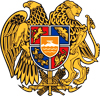 ՀԱՅԱՍՏԱՆԻ ՀԱՆՐԱՊԵՏՈՒԹՅՈՒՆ
ՍՅՈՒՆԻՔԻ ՄԱՐԶ
ԿԱՊԱՆ  ՀԱՄԱՅՆՔԻ  ԱՎԱԳԱՆԻ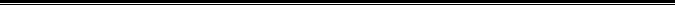 